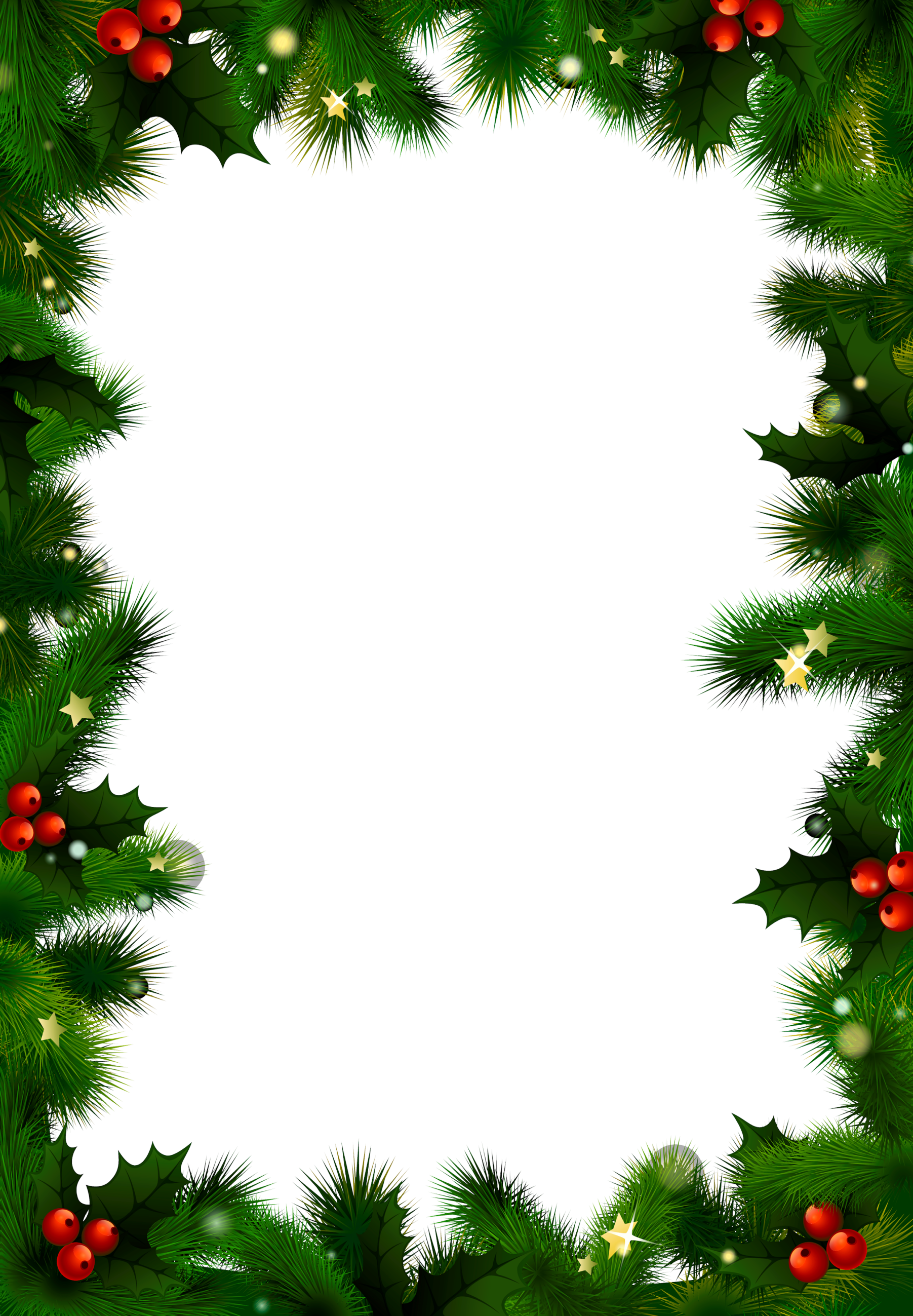 Уважаемые жители сельского поселения «Поселок Детчино», руководители предприятий, учреждений и организаций, индивидуальные предприниматели!Уже не так много времени осталось до любимых всеми новогодних и рождественских праздников. У каждого из нас с ними связаны особенные предчувствия радости и счастья, ожидания чуда.     Мы должны подготовиться к Новому году так, чтобы праздничная атмосфера царила не только в домах и квартирах, но и на всех улицах. Оформление поселка является одной из важных составляющих при подготовке к зимним праздникам. Просим Вас принять активное участие в праздничном оформлении и украсить фасады Ваших домом и предприятий, прилегающих к ним территорий с использованием новогодних декораций современных световых элементов. Благодаря общим усилиям наш поселок заиграет новыми красками, а особая атмосфера праздника надолго обеспечит всех жителей и гостей хорошим настроением!Мы надеемся на Ваше понимание и инициативность! Только вместе и сообща мы добьемся того, чтобы наш поселок стал самым красивым.Администрация СП «Поселок Детчино»